CURICCULUM VITAE 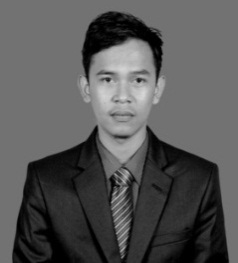 IDENTITASIDENTITASIDENTITASNama: Rendi SeptianStatus: Belum MenikahTempat/Tgl lahir: Kuningan, 10 September 1988Alamat AsalAgama: Dusun Wage RT. 007 RW. 004, Desa Hantara,Kecamatan Hantara, Kabupaten Kuningan, Prov. Jawa Barat.: IslamTlpE-mail: 081221700757: Looseer12@yahoo.comPENDIDIKANPENDIDIKANPENDIDIKANPerguruan tinggi:	Universitas Pendidikan Indonesia Jurusan Pendidikan Teknik 	Sipil Program Studi Pendidikan Teknik Bangunan 2007:	Universitas Pendidikan Indonesia Jurusan Pendidikan Teknik 	Sipil Program Studi Pendidikan Teknik Bangunan 2007SLTA: SMA Negeri 1 Kuningan Tahun 2004-2007.: SMA Negeri 1 Kuningan Tahun 2004-2007.SLTP: SLTP Negeri 2 Kuningan Tahun 2001-2004.: SLTP Negeri 2 Kuningan Tahun 2001-2004.SD: SD Negeri I Hantara Tahun 1995-2001.: SD Negeri I Hantara Tahun 1995-2001.PENGALAMAN KERJAPENGALAMAN KERJAPENGALAMAN KERJASurvey Penumpang Angkutan Umum Dalam Kota dan Luar Kota Tahun 2010 (Kota Tasik).Survey Bangunan Tahan Gempa BPBD  Tahun 2009. (Kabupaten Cianjur).Praktek Latihan Profesi di SMK Negeri 3 Kuningan Tahun 2011-2012.Perencanaan Saluran Air Bersih Daerah Dago Tahun 2012. (CV Bhineka Sarana, Bandung).After Sales Service (Agung Sedayu Group) 2015Survey Penumpang Angkutan Umum Dalam Kota dan Luar Kota Tahun 2010 (Kota Tasik).Survey Bangunan Tahan Gempa BPBD  Tahun 2009. (Kabupaten Cianjur).Praktek Latihan Profesi di SMK Negeri 3 Kuningan Tahun 2011-2012.Perencanaan Saluran Air Bersih Daerah Dago Tahun 2012. (CV Bhineka Sarana, Bandung).After Sales Service (Agung Sedayu Group) 2015Survey Penumpang Angkutan Umum Dalam Kota dan Luar Kota Tahun 2010 (Kota Tasik).Survey Bangunan Tahan Gempa BPBD  Tahun 2009. (Kabupaten Cianjur).Praktek Latihan Profesi di SMK Negeri 3 Kuningan Tahun 2011-2012.Perencanaan Saluran Air Bersih Daerah Dago Tahun 2012. (CV Bhineka Sarana, Bandung).After Sales Service (Agung Sedayu Group) 2015PENGALAMAN ORGANISASIPENGALAMAN ORGANISASIPENGALAMAN ORGANISASIAngggota Pecinta Alam Eka Satria Buana 2004 Anggota  Himpunan Mahasiswa Teknik Bangunan FPTK UPI tahun 2007-2014.Ketua Umum Eka Prasetya UPI  tahun 2009 - 2010Bendahara Gerakan Mahasiswa Nasional Indonesia Komisariat UPI tahun 2009-2011.Angggota Pecinta Alam Eka Satria Buana 2004 Anggota  Himpunan Mahasiswa Teknik Bangunan FPTK UPI tahun 2007-2014.Ketua Umum Eka Prasetya UPI  tahun 2009 - 2010Bendahara Gerakan Mahasiswa Nasional Indonesia Komisariat UPI tahun 2009-2011.Angggota Pecinta Alam Eka Satria Buana 2004 Anggota  Himpunan Mahasiswa Teknik Bangunan FPTK UPI tahun 2007-2014.Ketua Umum Eka Prasetya UPI  tahun 2009 - 2010Bendahara Gerakan Mahasiswa Nasional Indonesia Komisariat UPI tahun 2009-2011.PENGALAMAN PELATIHAN DAN SEMINARPENGALAMAN PELATIHAN DAN SEMINARPENGALAMAN PELATIHAN DAN SEMINARTugas Akhir ( Perencanaan Bendung Cimandiri Sukabumi).Skripsi (Kontribusi Program Himpunan Mahasiswa Sipil Terhadap Pengembangan Soft Skills Mahasiswa JPTS UPI) Tugas Akhir ( Perencanaan Bendung Cimandiri Sukabumi).Skripsi (Kontribusi Program Himpunan Mahasiswa Sipil Terhadap Pengembangan Soft Skills Mahasiswa JPTS UPI) Tugas Akhir ( Perencanaan Bendung Cimandiri Sukabumi).Skripsi (Kontribusi Program Himpunan Mahasiswa Sipil Terhadap Pengembangan Soft Skills Mahasiswa JPTS UPI) KEAHLIANKEAHLIANKEAHLIANKomputer program Microsoft Word, Excel, Powerpoint, Corel Draw (Basic) Auto Cad  ,Skechup 3D.Mengerti dalam perakitan dan perbaikan komputer.Manajemen KontruksiMampu Mendesain Bangunan Sederhana 2 lt. (3D) lengkap dengan RAB.Bahasa inggris pasif.Mampu membuat Schedule Kerja.Mampu membuat Event skala besar maupun Kecil.Komputer program Microsoft Word, Excel, Powerpoint, Corel Draw (Basic) Auto Cad  ,Skechup 3D.Mengerti dalam perakitan dan perbaikan komputer.Manajemen KontruksiMampu Mendesain Bangunan Sederhana 2 lt. (3D) lengkap dengan RAB.Bahasa inggris pasif.Mampu membuat Schedule Kerja.Mampu membuat Event skala besar maupun Kecil.Komputer program Microsoft Word, Excel, Powerpoint, Corel Draw (Basic) Auto Cad  ,Skechup 3D.Mengerti dalam perakitan dan perbaikan komputer.Manajemen KontruksiMampu Mendesain Bangunan Sederhana 2 lt. (3D) lengkap dengan RAB.Bahasa inggris pasif.Mampu membuat Schedule Kerja.Mampu membuat Event skala besar maupun Kecil.